 تسمية بعض أشكال اليابسة  *س / أُذكر أسماء بعض أشكال اليابسة  ؟* اليابسة التي نعيش عليها لَهَا أَشكَالٌ مُختَلِفَةٌ ؛ فَقَدْ تَكُونُ سُهُولاً مُنْبَسِطَةً ، أو وِدْيَاناً مُنْخَفِضَةً ، أَوْ جِبَالاً وَتِلالاً مُرْتَفِعَةً .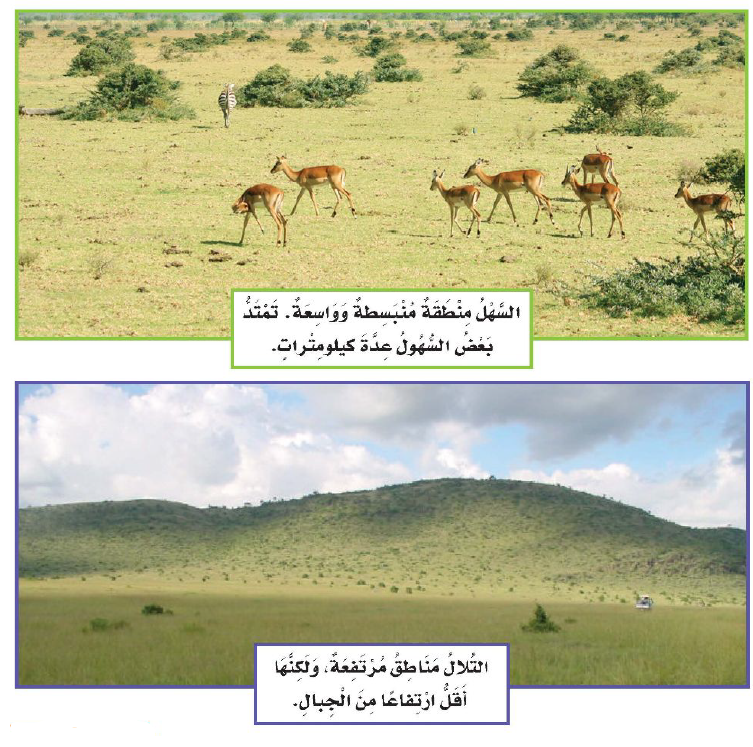  تعداد بعض مصادر الماء على الأرض  *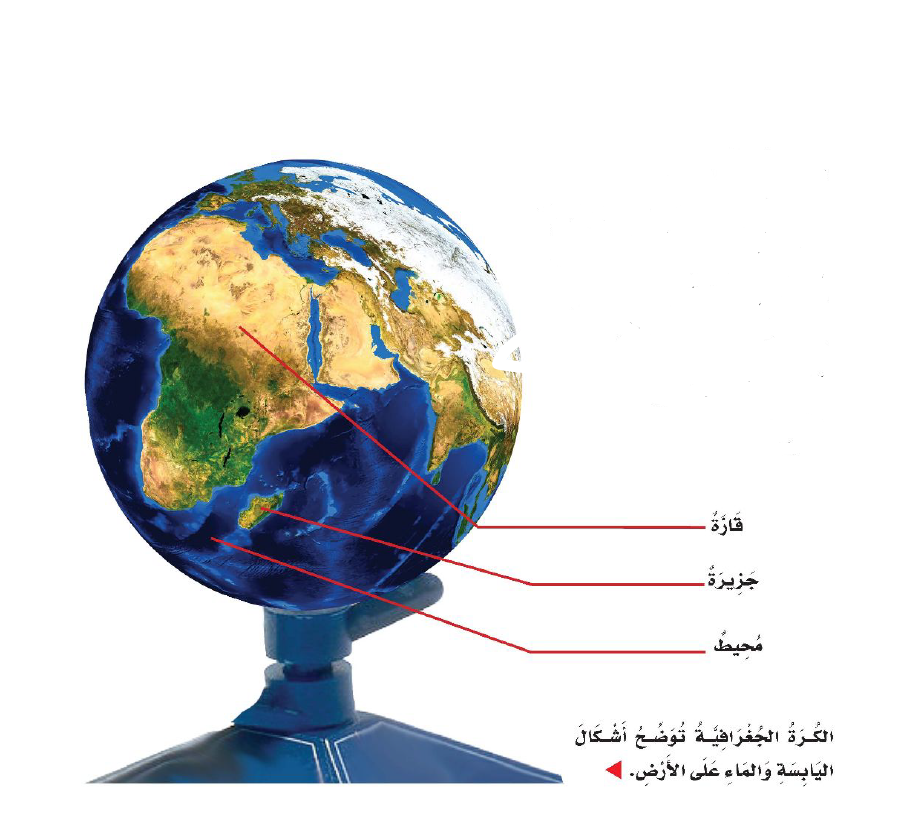 س / عدِّد بعض مصادر الماء على الأرض  ؟ مصادر الماء على الأرض هي : 1. المياه العذبة الموجودة في البحيرات العذبة والأنهار والجداول والعيون .                                            2. المياه المالحة الموجودة في البحار والمحيطات .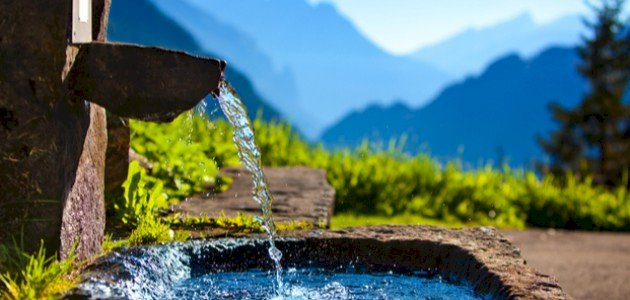 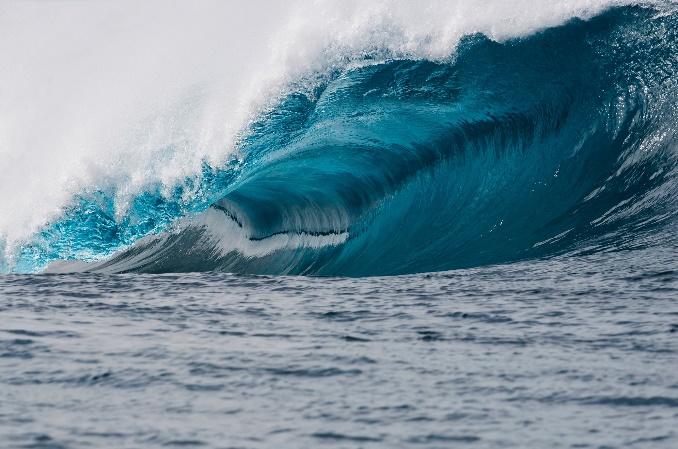  تقديم كتابة حول ترشيد استهلاك الماء معرفة مفهوم ( الصخور ، المعادن )  *س / عرِّف كلاً من  ( الصخور ، المعادن ) ؟    * الصخور : هي أشياء غير حية موجودة في الأرض . أغلب الصخور صُلبَة .                * المعــادن : هي أجزاءٌ صُلبَةٌ غير حَيَّة تتكون منها الصخور .	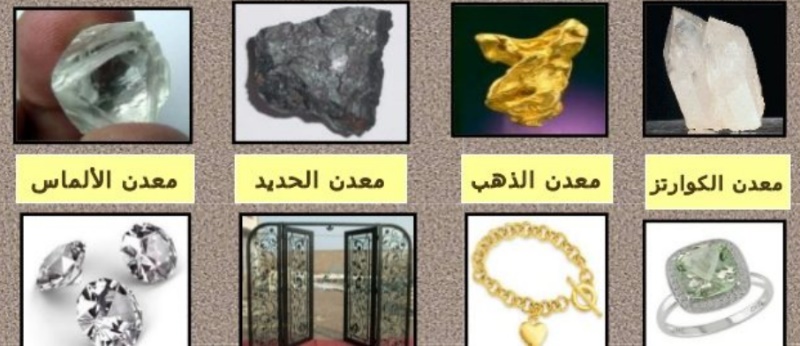 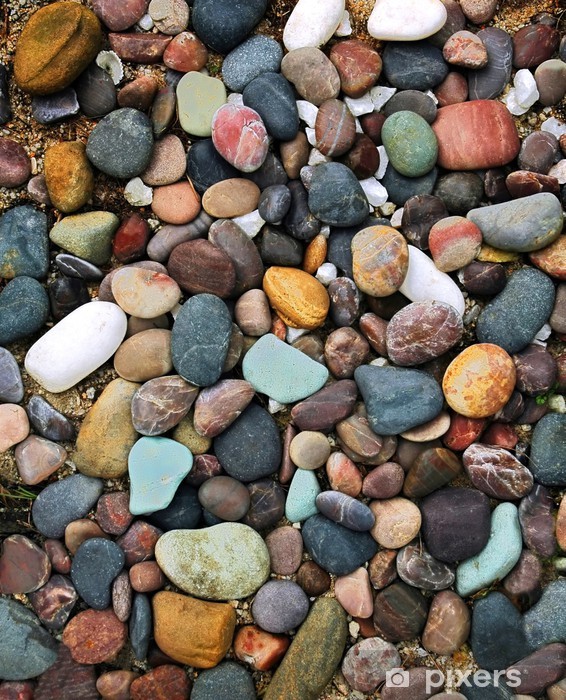  تعداد بعض الأنواع المختلفة من التربة  *س /  عَدِّد بعض أنواع التربة  ؟  التربة هي خليط من فتات الصخور و لها عدة أنواع مختلفة في لونها وملمسها .           • من أنواع التربة : 1) التربة الزراعية ( وتسمى التربة السطحية ) وهي داكنة اللون وتحتفظ بماء أكثر .                                     2) التربة الطينية .                                     3) التربة الرملية .           • بعض أنواع التربة ناعم ، وبعضها الآخر خشن فيه الكثير من الحصى .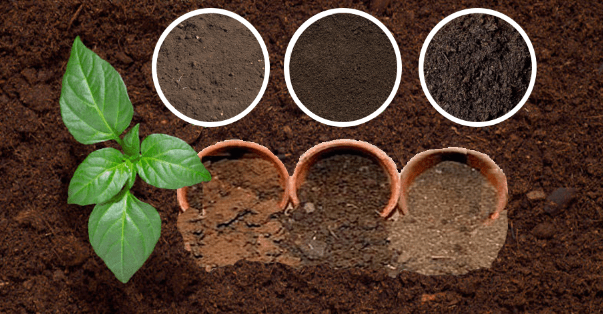 س /  ما هو الدبال  ؟الدبال  :  هو تربة تحوي الكثير من بقايا النباتات و الحيوانات المتحللة  .س / ما سبب حُدُوث الليل والنهار ؟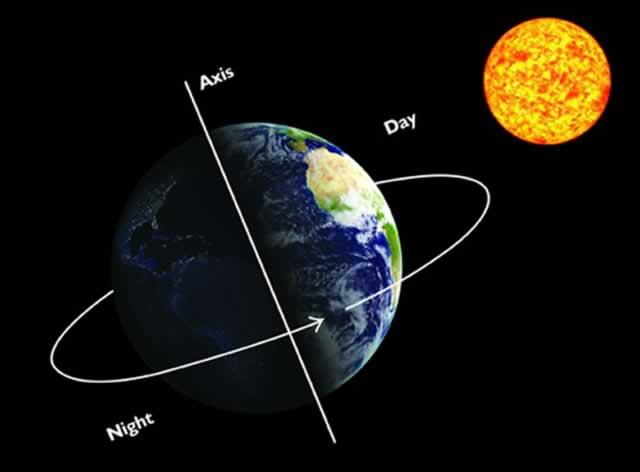     يحدث الليل والنهار بسبب دوران الأرض حول محورها  ( أَيْ حول نَفسِهَا ) حيث تُكمِل الأرض دورة كاملة حول محورها مَرَّةً كُل          24 ساعة ؛ لذلك يتعاقب الليل والنهار كل يوم .         يكون النهار في جانب الأرض الذي يواجه الشمس    وفي الوقت نفسه يكون الليل في الجانب الآخر من الأرض .	  عمل نموذج بسيط يوضح حركة الشمس في السماءس/ قم بعمل نموذج أو رسم مُبَسَّط يوضح تَغَيُّر ظِلال الأشياء        خلال  ساعات النهار اعتماداً على موقع الشمس في السماء ؟              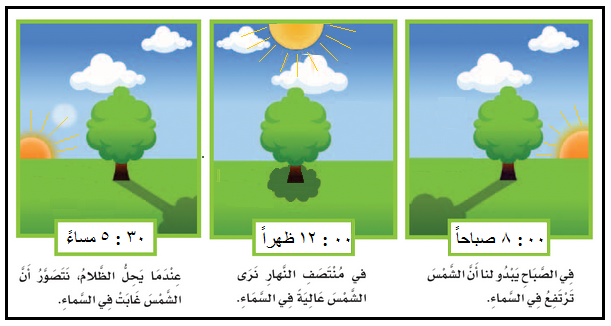   المقارنة بين خصائص الفصول الأربعة من خلال قراءة الصور 	س / قارن بين خصائص الفصول الأربعة ؟فصل الخَرِيف : 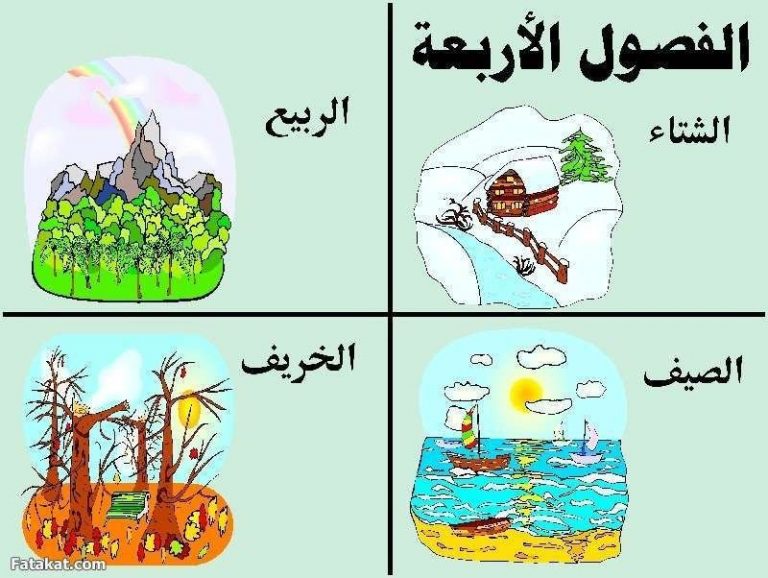 يميل الهواء إلى البرودة .يتغير لون أوراق بعض الأشجار وتَتَساقَط هذه الأوراق فصل الشِّتَـــاء :يَصِيرُ الهواء بارداً.تتساقط الأمطار أو الثلوج في بعض المناطق .في الشتاء يُصبِحُ النهار أَقصَر من الليل . يلبس الناس الملابس الثقيلة .بعض الحيوانات ــ  وَمِنهِا الطيور ــ تهاجر إلى مناطق أكثَرَ دِفئاً ، وبعض الحيوانات تدخل في جحورها .فصل الرَّبِيـــع :يصبح الطقس أدفَأَ . تبدأ الأزهار تَتَفَتَّح .  تعود الطيور المهاجرة من مواطنها الشتوية إلى مواطنها الأصلية ، وتخرُجُ الحيوانات من جحورها فصل الصَّيف :هو أعلى الفصول في درجة الحرارة .في الصيف يُصبِحُ النهار أطول من الليل .  ذكر سبب حدوث الفصول الأربعة *س / ما سبب حُدُوث الفصول الأربعة ؟تحدُث الفصول الأربعة بسبب مَيَلان الأرض أثناء دورانها حول الشمس ، وتُكمِل الأرض دورة كاملة حول الشمس مَرَّةً كُل سَنَة ( أَيْ مَرَّة كُل 365 يوم تقريباً ) ، فعندما تدور الأرض حول الشمس فان ميلان الأرض يسبب تَغَيُّر الفصول الأربعة ، فالجزء المائل في اتجاه الشمس يكون أَدْفَأ والجزء المائل بعيدا عن الشمس يكون أَبْرَد .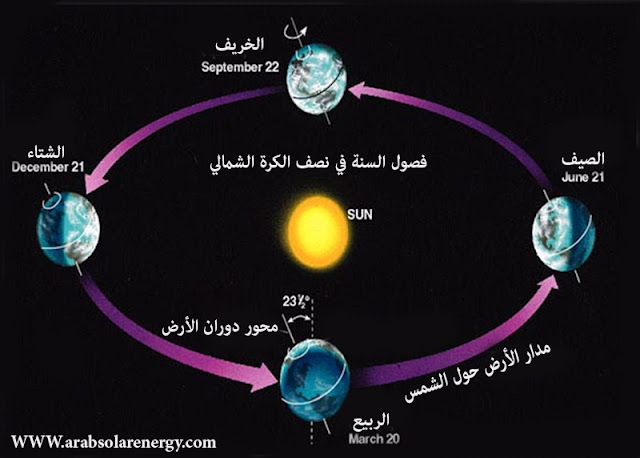   ترتيب أطوار القمر من خلال مجموعة من الصور *س / عَدِّد أطوار القمر بالترتيب ؟أطوار القمر هي : 1- مُحَاق .       2- هِلاَل .    3- تَربِيع أَوَّل       4- بَدر .      5- تَربِيع أخير.   6- هِلاَل .    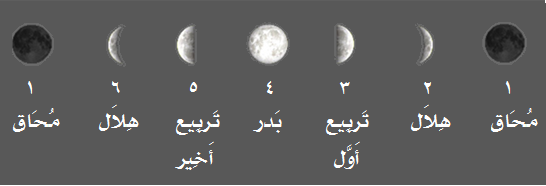 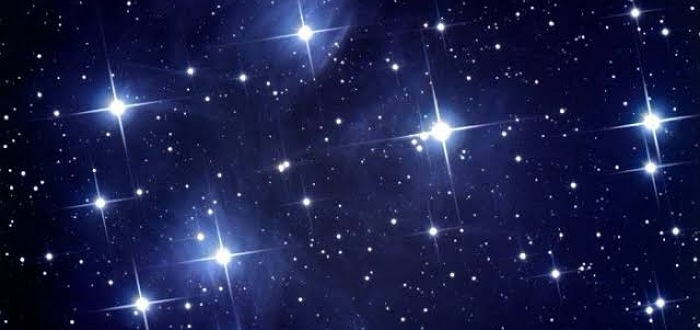 س / ما النجوم  ؟  تعداد مكونات النظام الشمسي *النجم : هو جسم في الفضاء يتكون من غازات ساخنة متوهجة .	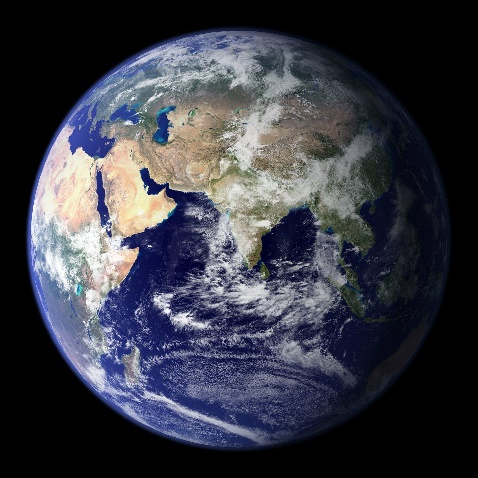 س  /  ما هو الكوكب  ؟الكوكب  :  هو جسم كروي ضخم يتحرك حول نجم الشمس  .              مثل : الأرض – المريخ – زحل  . س / مِمَّ يَتَكَوَّن النظام الشمسي  ؟         يَتَكَوَّن النظام الشمسي من الشمس والكَوَاكِب والأَقمار التي تدور حولها .س  / كم عدد الكواكب في النظام الشمسي ؟. أُذكرها بالتَّرتِيب حَسَب قُربَهَا من الشمس  ؟  هناك ثمانية كواكب في النظام الشمسي ، وهيَ بالترتيب حَسَب قُربَهَا من الشمس :     1- عُطَارِد .    2- الزُّهَرَة .    3- الأَرض .    4- المِرِّيخ .    5- المُشْتَرِي .    6- زُحَل .    7- أُورَانُوس .    8- نِبْتُون .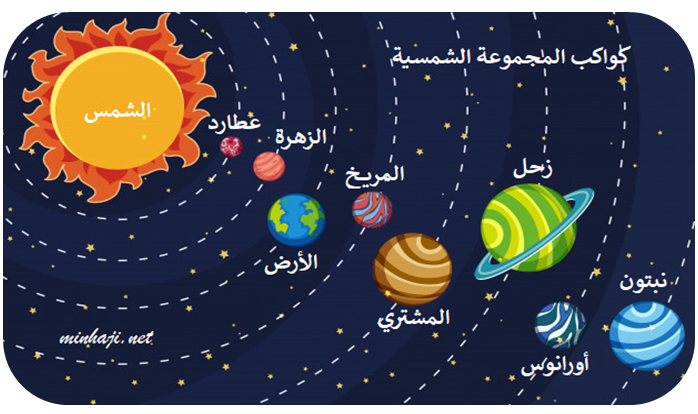 